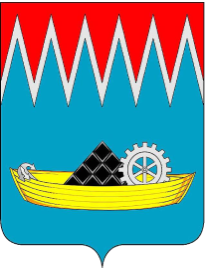 РОССИЙСКАЯ ФЕДЕРАЦИЯИРКУТСКАЯ ОБЛАСТЬ« 24 » декабря 2014 г.                                                                         город СвирскЗаключение № 21-э/2014Проект решения Думы «О внесении изменений в решение Думы от 30.12.2013 № 45/298 «О местном бюджете на 2014 год и на плановый период 2015 и 2016 годов»     Заключение на проект решения Думы города «О внесении изменений в решение Думы от 30.12.2013 № 45/298 «О местном бюджете на 2014 год и на плановый период 2015 и 2016 годов» подготовлено в соответствии с Бюджетным кодексом РФ, Положением о бюджетном процессе в муниципальном образовании «город Свирск», утвержденного решением Думы от 26.11.2013 № 44/290-ДГ, Положением о КСП г. Свирска, распоряжением Председателя  КСП от 23.12.2014 г. № 41-РК «О проведении экспертно-аналитического мероприятия». Проект решения Думы «О внесении изменений в решение Думы от 30.12.2013 № 45/298 «О местном бюджете на 2014 год и на плановый период 2015 и 2016 годов» с приложениями № 1, 3, 5, 7, 9, 11, 13 и Пояснительной запиской о внесении изменений (далее – проект Решения) представлен на экспертизу в КСП г. Свирска 23.12.2014 года.1. Анализ соответствия представленного проекта требованиям действующего законодательства.Проектом Решения предлагается утвердить основные характеристики местного бюджета на 2014 год: по доходам в сумме 516 997,3 тыс. рублей, в том числе безвозмездные поступления в  сумме 434 249,0  тыс. рублей, из них объём межбюджетных трансфертов, полученных из других бюджетов бюджетной системы Российской Федерации, в сумме 407 012 тыс. рублей;по расходам в сумме 603 883,5  тыс. рублей;размер дефицита в сумме 86 886,2 тыс. рублей или 105,0% утвержденного общего годового объема доходов местного бюджета без учета утвержденного объема безвозмездных поступлений; Данным проектом Решения установлено:- превышение дефицита местного бюджета над ограничениями, установленными ст. 92.1 Бюджетного кодекса Российской Федерации, осуществлено в пределах суммы снижения остатков средств на счетах по учёту средств местного бюджета в объёме 82 748,8 тыс. руб.;-  дефицит местного бюджета без учёта средств остатков составляет 5%;- превышение дефицита местного бюджета, в размере 5% соответствует пункту 8 статьи 7 Федерального закона от 09.04.2009 года  №58-ФЗ «О внесении изменений в Бюджетный Кодекс Российской Федерации и отдельные законодательные акты Российской Федерации».  В представленном проекте решения «О внесении изменений в решение Думы от 30.12.2013 № 45/298 «О местном бюджете на 2014 год и на плановый период 2015 и 2016 годов»  пунктом 1.2 вносятся изменения в пункты 13 и 14 решения Думы от 30.12.2013 № 45/298-ДГ, которыми устанавливаются основные параметры бюджета на 2014  год и плановый период 2015 и 2016 годов.Пункт 3 статьи 184.1 БК РФ содержит перечень сведений и показателей бюджета, которые в законе (решении) о бюджете должны быть утверждены, на очередной финансовый год и плановый период. Предлагаем в соответствии с п.3 ст. 184.1 Бюджетного кодекса Российской Федерации в пунктах 13 и 14 проекта решения слово «Установить» заменить на слово «Утвердить». Проектом решения Думы о бюджете на 2014 год предусматривается значительное  изменение основных параметров  бюджета города, а также перераспределение бюджетных ассигнований.Доходы    уменьшаются на  2 996 тыс. рублей  или   на 0,6 %   (с 519 993,3 тыс. рублей до 516 997,3 тыс. рублей).Расходы сокращаются на 3 945,4 тыс. рублей или на 0,6%                               (с 607 828,9 тыс. рублей до 603 883,5 тыс. рублей).Дефицит уменьшается на 949,4 тыс. рублей или на 1,0% к абсолютной  величине (с 87 835,6 тыс. рублей до 86 886,2 тыс. рублей).2. Определение причин вносимых изменений (дополнений) и оценка обоснованности, анализ изменения показателей доходной, расходной части исполняемого бюджета, оценка дефицита бюджета.Необходимость внесения изменений в решение Думы от 30.12.2013      № 45/298-ДГ «О местном бюджете на 2014 год и плановый период 2015 и 2016 годов» обусловлена:1.Уточнением показателей по межбюджетным трансфертам на основании:- подписания Приказа Министерства строительства и жилищно–коммунального хозяйства  Российской Федерации от 18 декабря 2014 г. № 871/пр «Об утверждении адресного распределения субсидий из федерльного бюджета на софинансирование в 2014 году объектов капитального строительства государственной собственности субъектов Российской Федерации в пределах бюджетных ассигнований, утвержденных Федеральным законом от 2 декабря 2013г. № 349 – ФЗ «О федеральном бюджете на 2014 год и на плановый период 2015 и 2016 годов», представляемых в рамках федеральной целевой программы «Охрана озера Байкала и социально – экономическое развитие Байкальской природной территории на 2012 – 2020 годы»; 2. Уточнением параметров прогнозируемых доходов  по налоговым и неналоговым на 2014 год.Изменение структуры доходов бюджета на 2014 год приведено ниже в таблице 1.                                                                                                          Таблица 1	 (тыс. руб.)Представленным проектом решения Думы предусматривается уменьшение доходной части бюджета  на  2 996 тыс. рублей, в том числе за счет уточнения налоговых и неналоговых поступлений на 1 558,1 тыс. рублей: Оценка прогнозных показателей произведена на основании данных о динамике поступлений за январь - ноябрь 2014 года, а также сведений главных администраторов доходов об ожидаемом поступлении доходов на 2014 год. Увеличение налоговых и неналоговых доходов произошло за счет уточнения поступлений, в том числе:- государственной пошлины на сумму 150,0 тыс. рублей;- доходов, получаемых в виде арендной платы за земельные участки, государственная собственность на которые не разграничена и которые расположены в границах городских округов, а также средства от продажи права на заключение договоров аренды указанных земельных участков на сумму 60,0 тыс. рублей. Основанием для внесения изменений по доходам является письмо главного администратора дохода, КУМИ от 22.12.2014 № 495; - платежей при пользовании природными ресурсами на сумму 0,3 тыс. рублей;- доходов от продажи земельных участков, государственная собственность на которые не разграничена и которые расположены в границах городских округов на сумму 130,0 тыс. рублей, на основании письма № 495 от 22.12.2014г. Комитета по управлению муниципальным имуществом Администрации муниципального образования «город Свирск»;- прочих неналоговых доходов на сумму 0,1 тыс. рублей.Уменьшение налоговых и неналоговых доходов произошло за счет уточнения поступлений, в том числе:- акцизов по подакцизным товарам (продукции), производимым на территории Российской Федерации на сумму 416,0 тыс. рублей на основании письма Министерства Финансов Иркутской области от 30.10.2014г. № 52/3/1-16/13 «О распределении доходов от уплаты акцизов на нефтепродукты»;- единого сельскохозяйственного налога на сумму 1,0 тыс. рублей;- налога на имущество  физических лиц на сумму 100,0 тыс. рублей; - земельного налога на сумму 150,0 тыс. рублей;- задолженность и перерасчеты по отмененным налогам, сборам и иным обязательным платежам на сумму 0,5 тыс. рублей; - доходов от оказания платных услуг (работ) получателями средств бюджетов городских округов на сумму 303,0 тыс. рублей;- прочих поступлений от использования имущества, находящегося в собственности городских округов на сумму 640,0 тыс. рублей;- доходов от реализации иного имущества, находящегося в собственности городских округов (за исключением имущества муниципальных бюджетных и автономных учреждений, а также имущества муниципальных унитарных предприятий, в том числе казенных), в части реализации основных средств по указанному имуществу на сумму 274,0 тыс. рублей, на основании письма № 495от 22.12.2014г. Комитета по управлению муниципальным имуществом Администрации муниципального образования «город Свирск»;- штрафов, санкций, возмещений ущерба на сумму 14,0 тыс. рублей.КСП отмечает, что для внесения изменений в доходную часть бюджета КУМИ необходимо представлять финансово-экономическое обоснование планируемых доходов.Проектом решения Думы запланировано сокращение доходов за счет безвозмездных поступлений на 1 437,9 тыс. рублей или на 16,3% (с 408 449,9 тыс. рублей до 407 012 тыс. рублей), в том числе:- по безвозмездным поступлениям от других бюджетов бюджетной системы Российской Федерации на основании приказа Минстроя России от 18 декабря 2014 г. № 871/пр «Об утверждении адресного распределения субсидий из федерльного бюджета на софинансирование в 2014 году объектов капитального строительства государственной собственности субъектов Российской Федерации в пределах бюджетных ассигнований, утвержденных Федеральным законом от 2 декабря 2013г. № 349 – ФЗ «О федеральном бюджете на 2014 год и на плановый период 2015 и 2016 годов», представляемых в рамках федеральной целевой программы «Охрана озера Байкала и социально – экономическое развитие Байкальской природной территории на 2012 – 2020 годы».Уменьшение расходной части бюджета на 2014 год предполагается в целом на 3 945,4 тыс. рублей Внесение изменений в бюджет муниципального образования «город Свирск» 10 разделов бюджета города, в части увеличения расходов за счет поступлений межбюджетных трансфертов, перемещения ассигнований между разделами в соответствии с бюджетной классификацией. Общий объем расходов бюджета на 2014 год составит 603 883,5 тыс. руб. На плановый период 2015 и 2016 годы расходы остаются без изменений.Сокращение расходной части местного произошло за счет сокращения бюджетных ассигнований из областного бюджета:- субсидии на  мероприятия федеральной целевой программы "Охрана озера Байкал и социально-экономическое развитие Байкальской природной территории на 2012 - 2020 годы"  государственной программы Российской Федерации "Охрана окружающей среды на 2012 - 2020 годы" на сумму 1 437,9 тыс. рублей;Показатели расходной части изменились так же за счёт собственных доходов бюджета на сумму 1 437,9 тыс. рублей. В вязи с несбалансированностью местного бюджета сокращены бюджетные ассигнования по следующим направлениям расходов:- содержание муниципального имущества на сумму 522,8 тыс. рублей,  из них 410,1 тыс. рублей за содержание объектов уличного освещения и 112,7 тыс. рублей за содержание и санитарную уборку дорог; - в части софинансирования расходных обязательств лимиты сокращены на мероприятия по проектированию канализационных очистных сооружений в городе Свирске на сумму 212,3 тыс. рублей по муниципальной программе «Экология», и дополнительно выделены лимиты в сумме 9,7 тыс. рублей на финансирование мероприятий по завершению строительства полигона для захоронения огарков, заражённых мышьяком;- объём средств, запланированных на исполнение муниципальных программ, сокращён на 251,0 тыс. рублей, из них:- «Молодежь города Свирска на 2012-2015 годы» на сумму 50,0 тыс. рублей;- «Развитие образования на 2014-2016 гг.» на сумму 36,9 тыс. рублей;- «Безопасность образовательных учреждений на 2014-2016 г» на сумму 5,4 тыс. рублей;- «Развитие физической культуры и спорта в муниципальном образовании "город Свирск" в 2012-2015 годы»  на сумму 73,4 тыс. рублей;- «Благоустройство территории муниципального образования город Свирск» на 2014-2016 годы на сумму 32,1 тыс. рублей;- «Молодым семьям - доступное жилье" на 2009-2019 г» на сумму 39,2 тыс. рублей;- «Социальная поддержка многодетных и малоимущих семей муниципального образования «город Свирск» на 2014-2016 годы» на сумму 14,0 тыс. рублей.Объём дорожного фонда сокращён на 416,0 тыс. рублей и составил 1 808,3 тыс. рублей.Ассигнования, запланированные на перечисление взносов за капитальный ремонт общего имущества многоквартирных домов, уточнены на 6,7 тыс. рублей. Кроме того, в связи со снижением поступлений налоговых и неналоговых доходов сокращены бюджетные ассигнования, запланированные на обеспечение текущей деятельности учреждений, в сумме 805,4 тыс. рублей.В соответствии с ожидаемым исполнением по поступлениям доходов, получаемых от оказания платных услуг, лимиты изменились в сторону снижения на 303,0 тыс. рублей, в том числе:- по дошкольным учреждениям ассигнования увеличены на 52,0 тыс. рублей;- ассигнования уменьшены по МУ «Городской центр культуры» на 150,0 тыс. рублей;-  по МОУ ДОД «Детская художественная школа» снижение составило сумму 100,0 тыс. рублей;- по МУ «Информационный центр» лимиты сокращены на 105,0 тыс. рублей.Учитывая произведенные изменения доходной и расходной частей местного бюджета дефицит бюджета планируется утвердить на 2014 год в объеме 86 886,2 тыс. рублей (105,0% от общего объема доходов за исключением безвозмездных поступлений).Превышение дефицита местного бюджета над ограничениями, установленными ст. 92.1 Бюджетного кодекса Российской Федерации, осуществлено в пределах суммы снижения остатков средств на счетах по учёту средств местного бюджета в объёме 82 748,8 тыс. рублей.Дефицит местного бюджета без учёта средств остатков составляет 5,0%.Превышение дефицита местного бюджета, в размере 5,0% соответствует пункту 8 статьи 7 Федерального закона от 09.04.2009 года  №58-ФЗ «О внесении изменений в Бюджетный Кодекс Российской Федерации и отдельные законодательные акты Российской Федерации Изменение текстовых статей решения о бюджетеИзменение основных параметров решения о бюджете привели к необходимости внесения изменений в финансовые показатели текстовых пунктов решения о бюджете, а также в приложения к решению о бюджете. Пояснительная записка к проекту решения Думы раскрывает особенности корректировки редакций отдельных пунктов решения о бюджете.1. Пункт 1 изложен в новой редакции и учитывает изменение основных параметров местного бюджета (доходов, расходов и дефицита).2. В представленном проекте решения «О внесении изменений в решение Думы от 30.12.2013 № 45/298 «О местном бюджете на 2014 год и на плановый период 2015 и 2016 годов»  пунктом 1.2 вносятся изменения в пункты 13 и 14 решения Думы от 30.12.2013 № 45/298-ДГ, которыми устанавливаются основные параметры бюджета на 2014  год и плановый период 2015 и 2016 годов.Пункт 3 статьи 184.1 БК РФ содержит перечень сведений и показателей бюджета, которые в законе (решении) о бюджете должны быть утверждены, на очередной финансовый год и плановый период. Предлагаем в соответствии с п.3 ст. 184.1 Бюджетного кодекса Российской Федерации в пунктах 13 и 14 проекта решения слово «Установить» заменить на слово «Утвердить».  Учитывая изменения объёма налоговых и неналоговых доходов, пунктом 13 решения о бюджете установлен предельный объём муниципального долга на 2014 год в сумме 41 374,2 тыс. рублей.4. Изменениями пункта 14 предусмотрено утверждение уточненного верхнего предела муниципального внутреннего долга муниципального образования «город Свирск»,  в связи с корректировкой основных параметров местного бюджета.Предложение:1. Для внесения изменений в доходную часть бюджета, КУМИ необходимо представлять финансово-экономическое обоснование планируемых доходов.2. Предлагаем пункты 13 и 14 проекта решения Думы города привести в соответствие с п.3 ст. 184.1 Бюджетного кодекса Российской Федерации и п.3 ст.22 «Положения о бюджетном процессе в муниципальном образовании «город Свирск» утвержденного решением Думы  от 26.11.2013 г. № 44/290 –ДГ. Заключение:Контрольно-счетная палата предлагает при рассмотрении проекта решения Думы «О внесении изменений в решение Думы от 30.12.2013 № 45/298-ДГ «О местном бюджете на 2014 год  и плановый период 2015 и 2016 годов» учесть предложения, содержащиеся в  настоящем заключении. Изменения показателей бюджета города на 2014 год, предусмотренные в текстовой части проекта решения, соответствуют показателям, отраженным в приложениях.Председатель                                                                      Е.В. АлександроваКОНТРОЛЬНО-СЧЕТНАЯ ПАЛАТАмуниципального образования «город Свирск»Наименование статьи доходовУтверждено на 2014 годПроект решенияРезультат( +/-)12341. Налоговые и неналоговые доходы, в том числе:84 306,4 84 306,4-1 558,1- Акцизы по подакцизным товарам2 224,31 808,3-416- Государственная пошлина726876+150- Доходы от реализации имущества10 0659 791-274- Доходы от сдачи в аренду земельных участков 6 0006 060+ 60- Доходы от оказания платных услуг9 7859 482-303- Доходы от реализации земельных участков770900+130- Найм жилых помещений2 5001 860-640- Земельный налог9 4009 250-150-Единый сельскохозяйственный налог21-1-Налог на имущество физических лиц1 3501 250-100-Отмененные налоги1,00,5-0,5-Платежи при пользовании природными ресурсами4 1964 196,3+0,3- Штрафы281,8167,8-14-Прочие неналоговые доходы2,62,7+0,12. Целевого назначения 349 844348 406,1-1 437,9 